Texte page enrouleurFacile à vivre, robuste et sobre, le store à enroulement répond à tous vos besoins d’agencement. Il permet d'habiller un intérieur contemporain, de limiter le vis-à-vis, ou encore d'occulter la lumière dans une pièce à vivre.Optima 2 (Franciaflex)Optima2 est proposé dans 5 modèles (voir description) et plusieurs centaines de tissus et coloris de toiles.Optima2 Standard : des supports simples et discrets qui s’adaptent à tous les environnementsOptima2 Box : coffre arrondi au design unique pour protéger la toile et le mécanisme en toute éléganceOptima2 Design : des finitions remarquables pour allier élégance et modernité (cache-vis sur les supports, chainette métallique)Optima2 Fix’Easy : facilité et gain de temps considérable à la pose grâce à son profil arrièreOptima2 Night : la solution d'occultation par excellence, grâce à ses coulisses latérales et à sa barre de charge spécifiqueL e s + F r a n c i a f l e x- Grandes dimensions possibles : jusqu'à 5m de haut ou de large- Pose de face, sous plafond, en baie ou directement sur la fenêtre sans perçage- Enroulement intérieur ou extérieur- 3 types de manoeuvres (chaînette, remontée lente ou électrique)- Barre de charge en aluminium coordonnée aux caches-supports (selon modèle)- Coffre arrondi au design exclusif sur l'Optima2 BoxPas de vis apparenteshttp://www.franciaflex.com/store-interieur-sur-mesure/store-enroulement/store-enrouleur-optimaNEOLUX (Bandalux)Grande visibilité ou intimité absolue, maîtrisez la lumière selon vos envies. Store à fort impact visuel qui donne de la personnalité à votre espace.Caractéristiques3 modèles au choixDeux fonctions réunies en un seul storePlus de 15 collections de tissus avec plus de à 70 référencesBénéficesS'adaptent à votre intérieur.Permet de choisir entre visibilité et intimité à chaque moment de la journéeS'adaptent à tous les styles de décorationFaites le choix de l’élégance d’un coffre décoratif ou celui de la simplicité du système à enrouleur. Choisissez parmi les trois types de barres de charge à associer au tissu et au modèle de votre store Neolux.http://bandalux.com/fr/stores-enrouleurs-neolux-interieurvidéo : <iframe width="560" height="315" src="https://www.youtube.com/embed/RS0lStovzoY" frameborder="0" allowfullscreen></iframe>Blacksun groupeLe store enrouleur est un classique de la décoration intérieure et sera destiné à apprivoiser la lumière et couper la vue depuis l'extérieur.Une large gamme de tissus allant de la toile technique au tissus d’éditeurs vous permettra de choisir ce qui s’adapte le mieux à votre intérieur.En prenant en considération les caractéristiques techniques de ces toiles (pouvoir occultant, diminution de la chaleur...), vous trouverez forcement celle qui convient!http://www.blacksungroupe.com/fr/collections-stores/stores-interieurs/stores-enrouleursStore Enrouleur XXLLe store enrouleur Arion est idéal pour couvrir les grandes surfaces vitrées de jusqu'à 7m de hauteur.CaractéristiquesDimensions jusqu’à 6m de large et 7m de hautRobustesse et durabilité des supportsTissus Polyscreen et occultantsBénéficesIl s’adapte parfaitement aux grandes surfacesSolidité et fonctionnement optimal du storeDisponibles dans plusieurs niveaux de transparenceComposants Matériaux de grande durabilité anti-corrosion, aptes pour une installation en extérieur. Types de manœuvre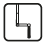 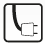 Manivelle, Moteur